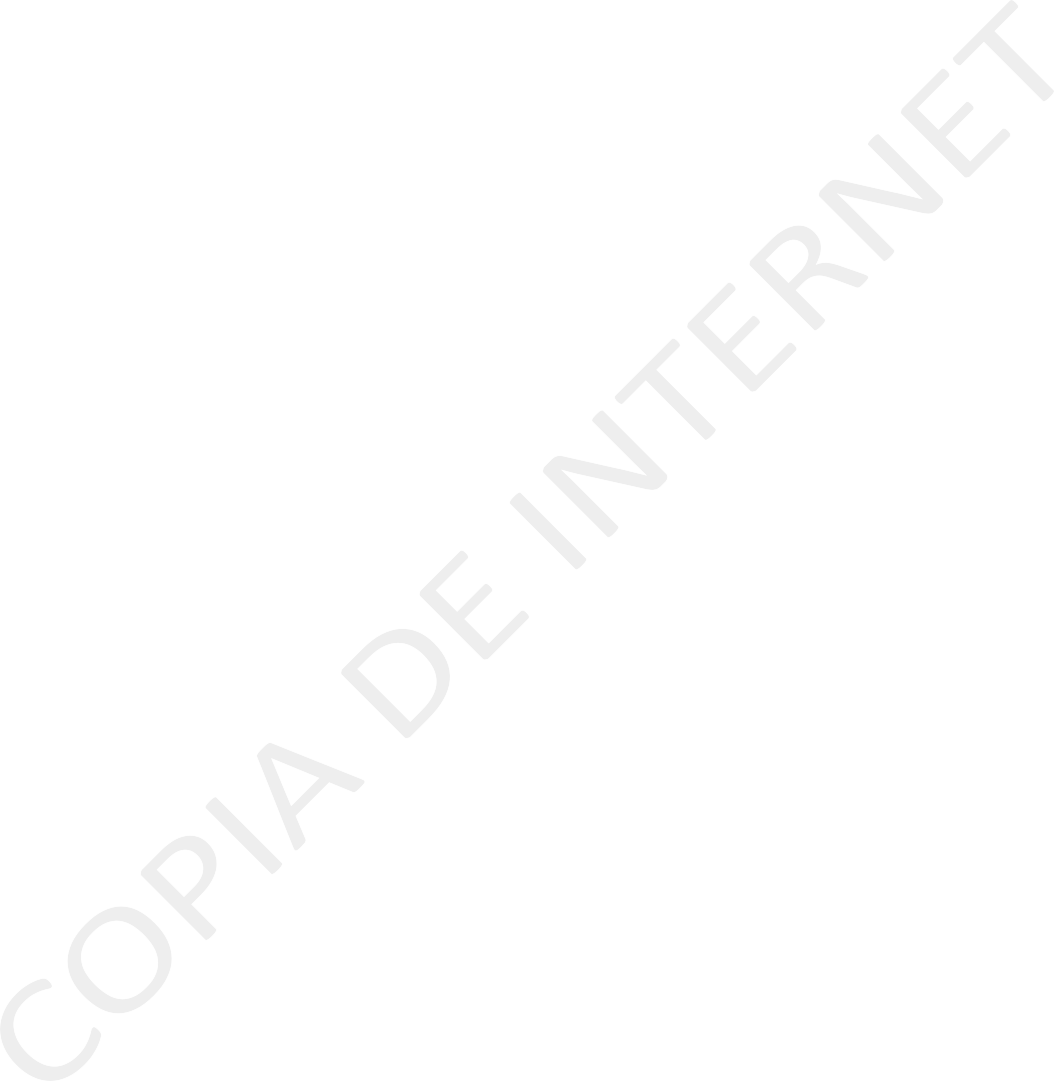 Al margen un Sello con el Escudo Nacional que dice: Estados Unidos Mexicanos.- Poder Ejecutivo.- Nayarit.ACUERDO POR EL QUE SE DA A CONOCER LA DISTRIBUCIÓN DEL FONDO PARA LA INFRAESTRUCTURA SOCIAL MUNICIPALY DE LAS DEMARCACIONES TERRITORIALES DEL DISTRITO FEDERAL, ENTRE LOS MUNICIPIOS DEL ESTADO DE NAYARITPARA EL EJERCICIO FISCAL 2020L.C. ANTONIO ECHEVARRÍA GARCÍA, Gobernador Constitucional del Estado Libre y Soberano de Nayarit, en ejercicio de las facultades que me confieren los artículos 75 de la Constitución Política del Estado Libre y Soberano de Nayarit; 7°, 17, 18, 19, 30 fracción XI de la Ley Orgánica del Poder Ejecutivo del Estado de Nayarit; tengo a bien expedir el presente Acuerdo Administrativo que da a conocer la Distribución del Fondo para la Infraestructura Social Municipal y de las Demarcaciones Territoriales del Distrito Federal, entre los Municipios del Estado de Nayarit para el Ejercicio Fiscal 2020, al tenor de los siguientes:CONSIDERANDOSQue el Presupuesto de Egresos de la Federación para el Ejercicio Fiscal del 2020, en su artículo 4, 8, Anexo 1.C y Anexo 22, prevé recursos en el Ramo 33 Aportaciones Federales para Entidades Federativas y Municipios, del Fondo para la Infraestructura Social Municipal y de las Demarcaciones Territoriales del Distrito Federal, así como del Acuerdo publicado en el Diario Oficial de la Federación, el día 03 de enero del año 2020, por el cual se da a conocer a los Gobiernos de las Entidades Federativas, la distribución y calendarización para la ministración durante el Ejercicio Fiscal de 2020, de los recursos correspondientes al Ramo 33 Aportaciones Federales para Entidades Federativas y Municipios, a que se refiere  el capítulo V de la Ley de Coordinación Fiscal.Que los recursos de dicho Fondo deben ser distribuidos entre los municipios mediante la fórmula y metodología señalada en el capítulo V de la Ley de Coordinación Fiscal, y con base en la información establecida por la Secretaría de Bienestar.Que la misma Ley de Coordinación Fiscal establece en su artículo 35 párrafo tercero, que los Estados deben publicar a más tardar el 31 de enero del ejercicio fiscal aplicable, previo convenio con la Secretaría de Bienestar, la distribución municipal de este Fondo para la Infraestructura Social Municipal y de las Demarcaciones Territoriales del Distrito Federal, así como la fórmula y metodología aplicada, justificando cada uno de sus elementos.Que la fórmula debe ser igual a la indicada en la mencionada Ley, con el propósito de enfatizar el carácter redistributivo de estos recursos hacia aquellos Municipios con mayor magnitud y profundidad de pobreza extrema.Con fundamento en lo dispuesto en el Capítulo V de la Ley de Coordinación Fiscal, 4, 8, Anexo 1.C y Anexo 22 del Presupuesto de Egresos de la Federación para el Ejercicio Fiscal del 2020, así como los artículos 69 fracción IV y 75 de la Constitución Política del Estado Libre y Soberano de Nayarit; 2°, 18, 32, 33 y 34 de la Ley Orgánica del Poder Ejecutivo del Estado de Nayarit; se emite el siguiente:ACUERDO POR EL QUE SE DA A CONOCER LA DISTRIBUCIÓN DEL FONDO PARA LA INFRAESTRUCTURA SOCIAL MUNICIPALY DE LAS DEMARCACIONES TERRITORIALES DEL DISTRITO FEDERAL, ENTRE LOS MUNICIPIOS DEL ESTADO DE NAYARITPARA EL EJERCICIO FISCAL 2020PRIMERO. El presente acuerdo tiene por objeto dar a conocer la fórmula y la metodología para la distribución entre los municipios de las aportaciones federales, previstas en el Fondo para la Infraestructura Social Municipal y de las Demarcaciones Territoriales del Distrito Federal para el Ejercicio Fiscal del 2020,  así como las asignaciones presupuestales resultantes de la aplicación de dicha metodología.SEGUNDO. El total de los recursos que forman este Fondo asciende a la cantidad de $ 823,076,071 (Ochocientos veintitrés millones, setenta y seis mil setenta y un pesos 00/100 M.N.)TERCERO. Las aportaciones de este fondo, sólo podrán ser utilizadas en las obras y acciones sociales básicas y a inversiones que beneficien directamente a sectores de su población que se encuentren en condiciones de rezago social y de pobreza extrema, bajo los siguientes rubros: agua potable, alcantarillado, drenaje y letrinas, urbanización municipal, electrificación rural y de colonias pobres, infraestructura básica de salud, infraestructura básica educativa, mejoramiento de vivienda, así como mantenimiento de infraestructura, las cuales se encuentran señaladas en el artículo 33 de la Ley de Coordinación Fiscal, y deberán ser propuestas y priorizadas por las comunidades y sus representantes o vocales al interior de los Comités de Planeación Municipal en forma coordinada con los Consejos de Desarrollo Municipal.CUARTO. De conformidad con los artículos 34 y 35 de la Ley de Coordinación Fiscal (LCF), se da a conocer la metodología para el cálculo de la distribución del FISMDF, misma que coincide con la utilizada por la Secretaría de Bienestar para la distribución del Fondo de Aportaciones para la Infraestructura Social (FAIS).QUINTO. Para efectos de la aplicación de la fórmula del artículo 34 de la LCF, se utiliza como fuente de información el Presupuesto de Egresos de la Federación y los informes de la medición de la pobreza multidimensional dados a conocer por el Consejo Nacional de Evaluación de la Política de Desarrollo Social (CONEVAL).SEXTO. La fórmula para el cálculo del Fondo para la Infraestructura Social Municipal y de las Demarcaciones Territoriales del Distrito Federal, de conformidad con los artículos 34 y 35 de la Ley de Coordinación Fiscal, se describe de la siguiente manera: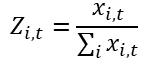 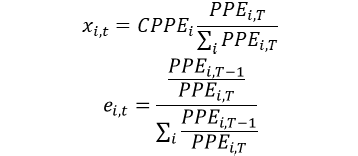 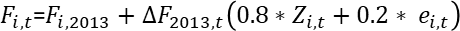 Donde:Y las variables de cálculo se definen de la siguiente manera:Fi,t= Monto del FISMDF del municipio o demarcación territorial i en el año t.Fi,2013= Monto del FISMDF del municipio o demarcación territorial i en 2013.ΔF2013,t= FISMDFi,t - FISMDFi,2013, donde FISMDFi,t corresponde a los recursos del FISMDF en el año de cálculo t, para la entidad i, y FISMDFi,2013 corresponde a los recursos del FISMDF recibidos por la entidad i en 2013.Zi,t= La participación del municipio o demarcación territorial i, en el promedio estatal de las carencias de la población en pobreza extrema más reciente publicada por el Consejo Nacional de Evaluación de la Política de Desarrollo Social al año t.CPPEi= Número de carencias promedio de la población en pobreza extrema en el municipio o delegación i más reciente publicada por el Consejo Nacional de Evaluación de la Política de Desarrollo Social al año t.ei,t= Participación del municipio o demarcación territorial i, en la bolsa de recursos asignados por su eficacia en el abatimiento de la pobreza extrema;PPEi,T= Población en Pobreza Extrema del municipio o delegación i, de acuerdo con la información más reciente provista por el Consejo Nacional de Evaluación de la Política de Desarrollo Social; yPPEi,T-1= Población en Pobreza Extrema del municipio o delegación i, de acuerdo con la información inmediata anterior a la más reciente provista por el Consejo Nacional de Evaluación de la Política de Desarrollo Social;SEPTIMO. Excepción para el caso de ei,t.Para aquellos municipios que no observen valores de mediciones de pobreza multidimensional 2010 o 2015 emitidos por el CONEVAL, las entidades transferirán a los municipios o demarcaciones territoriales, los recursos por concepto del FAIS, de acuerdo con lo dispuesto en el primer párrafo del artículo 35 de la LCF, mediante la aplicación de la siguiente fórmula para su distribución, de conformidad con el artículo DÉCIMO PRIMERO transitorio del ”Decreto por el que se reforman y adicionan diversas disposiciones de la Ley de Coordinación Fiscal y de la Ley”General de Contabilidad Gubernamental, publicado en el Diario Oficial de la Federación el 9 de diciembre de 2013: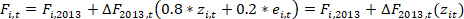 OCTAVO. Fuentes de información.NOVENO. Cálculo de la Distribución del FISMDF 2020, para los municipios del Estado de Nayarit.Paso 1. Cálculo del componente Zi,t:Paso 2.Paso 3. Zi,t:conceptoPaso 4. Cálculo del componente ei,t: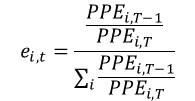 Paso 5. Obtener la asignación monetaria para cada demarcación territorial por el concepto ei,t:Paso 6.Paso 7. Obtener la asignación monetaria correspondiente a cada demarcación territorial respecto del FISMDF 2020:Paso 8. Ajuste de Asignación FISMDF 2020 por redondeo:DECIMO. Los recursos que los municipios y demarcación territoriales ejecuten, de acuerdo con los montos de asignación estimada en el paso 7, y su redondeo a pesos sin centavos en el paso 8 del lineamiento NOVENO del presente ACUERDO, conforme a la normatividad aplicable, estarán en función de las ministraciones que, con cargo al Fondo de Aportaciones para la Infraestructura Social, realice la Federación a las entidades.DÉCIMO PRIMERO. En resumen, la distribución municipal que resulta de aplicar la fórmula y metodología antes descrita es la siguiente:DÉCIMO SEGUNDO. De los recursos del Fondo para la Infraestructura Social Municipal y de las Demarcaciones Territoriales del Distrito Federal asignados a cada municipio, podrán disponer de hasta un 2% a la realización de un Programa de Desarrollo Institucional Municipal y de las Demarcaciones Territoriales del Distrito Federal, el cual tendrá por objeto de fortalecer las capacidades de gestión del municipio o demarcación territorial, de conformidad con lo estipulado en el artículo 33 de la Ley de Coordinación Fiscal. Este Programa debe ser convenido por el municipio, con el Gobierno del Estado y la Secretaría de Desarrollo Social.Adicionalmente, las entidades, los municipios o demarcaciones territoriales podrán destinar hasta el 3% de los recursos que les correspondan de este Fondo para ser aplicados como gastos indirectos para la verificación y seguimiento de las obras y acciones que se realicen, así como para la realización de estudios y la evaluación de proyectos que cumplan con los fines específicos a que se refiere el presente acuerdo.DÉCIMO TERCERO. Respecto de las aportaciones de este fondo, los municipios y demarcaciones territoriales deberán:Hacer del conocimiento de sus habitantes, al menos a través de la página oficial de Internet de la entidad federativa conforme a los lineamientos de información pública financiera en línea del Consejo de Armonización Contable, los montos que reciban, las obras y acciones a realizar, el costo de cada una, su ubicación, metas y beneficiarios;Promover la participación de las comunidades beneficiarias en su destino, aplicación y vigilancia, así como en la programación, ejecución, control, seguimiento y evaluación de las obras y acciones que se vayan a realizar;Informar a sus habitantes los avances del ejercicio de los recursos trimestralmente y al término de cada ejercicio, sobre los resultados alcanzados; al menos a través de la página oficial de Internet de la entidad federativa, conforme a los lineamientos de información pública del Consejo Nacional de Armonización Contable, en los términos de la Ley General de Contabilidad Gubernamental;Proporcionar a la Secretaría de Desarrollo Social, la información que sobre la utilización del Fondo de Aportaciones para la Infraestructura Social le sea requerida. En el caso de los municipios y de las demarcaciones territoriales, lo harán por conducto de las entidades;Procurar que las obras que realicen con los recursos de los Fondos sean compatibles con la preservación y protección del medio ambiente y que impulsen el desarrollo sostenible;Reportar trimestralmente a la Secretaría de Desarrollo Social, a través de sus Delegaciones Estatales o instancia equivalente en el Distrito Federal, así como a la Secretaría de Hacienda y Crédito Público, el seguimiento sobre el uso de los recursos del Fondo, en los términos que establecen los artículos 48 y 49 de esta Ley, así como con base en el Informe anual sobre la situación de pobreza y rezago social de las entidades y sus respectivos municipios o demarcaciones territoriales. Asimismo, las entidades, los municipios y las demarcaciones territoriales, deberán proporcionar la información adicional que solicite dicha Secretaría para la supervisión y seguimiento de los recursos;Publicar en su página oficial de Internet las obras financiadas con los recursos de este Fondo. Dichas publicaciones deberán contener, entre otros datos, la información del contrato bajo el cual se celebra, informes trimestrales de los avances y, en su caso, evidencias de conclusión, yLos municipios que no cuenten con página oficial de Internet, convendrán con el gobierno de la entidad federativa correspondiente, para que éste publique la información correspondiente al municipio.DÉCIMO CUARTO. En el caso de que las Entidades, Municipios y Demarcaciones Territoriales planeen utilizar financiamiento con instituciones de crédito con base en el artículo 50 de la Ley de Coordinación Fiscal, previo a la adquisición del crédito, deberán informar a “SECRETARÍA DE BIENESTAR” sobre el plan de proyectos que se llevará a cabo con esos recursos adicionales, para que ésta emita una opinión sobre si los proyectos a ejecutar cumplen con los objetivos del “FAIS” conforme a lo establecido en los Lineamientos Generales para la Operación del “FAIS”.El plazo para informar a “SECRETARÍA DE BIENESTAR” y adquirir el crédito será el último día hábil de agosto para recursos del presente ejercicio fiscal. En caso de adquirir un crédito posterior a dicha fecha, los recursos se deberán de sumar, programar y ejecutar para el siguiente ejercicio fiscal, no permitiendo su amortización con recursos del presente ejercicio fiscal.DÉCIMO QUINTO. Respecto de los remanentes de los recursos del “FAIS” no comprometidos de ejercicios fiscales anteriores al presente, estos deberán ser utilizados únicamente para los fines que establece el artículo 33 de la Ley de Coordinación Fiscal.TRANSITORIOSÚNICO.- El presente acuerdo entrará en vigor al día siguiente de su publicación en el Periódico Oficial, Órgano del Gobierno del Estado de Nayarit.Dado en Palacio de Gobierno, Residencia Oficial del Poder Ejecutivo, en Tepic su capital, a los veintitrés días del mes de enero del año dos mil veinte.L.C. ANTONIO ECHEVARRÍA GARCÍA, GOBERNADOR CONSTITUCIONAL DEL ESTADO.- Rúbrica.- LIC. JOSÉ ANTONIO SERRANO GUZMÁN, SECRETARIO GENERAL DE GOBIERNO.- Rúbrica.- L.C. JUAN LUIS CHUMACERO DÍAZ, SECRETARIO DE ADMINISTRACIÓN Y FINANZAS.- Rúbrica.- L.E. JOSÉ DAVID GUERRERO CASTELLÓN, SECRETARIO DE DESARROLLO SUSTENTABLE.- Rúbrica.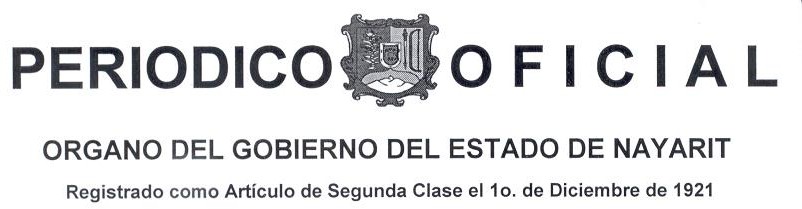 Director: Lic. Vicberto Romero MoraSección Quinta	Tomo CCVIDirector: Lic. Vicberto Romero MoraSección Quinta	Tomo CCVITepic, Nayarit; 27 de Enero de 2020Número: 017Tiraje:	030SUMARIOACUERDO POR EL QUE SE DA A CONOCER LA DISTRIBUCIÓN DEL FONDO PARA LA INFRAESTRUCTURA SOCIAL MUNICIPAL Y DE LAS DEMARCACIONES TERRITORIALES DEL DISTRITO FEDERAL, ENTRE LOS MUNICIPIOS DEL ESTADO DE NAYARIT PARA EL EJERCICIO FISCAL 2020SUMARIOACUERDO POR EL QUE SE DA A CONOCER LA DISTRIBUCIÓN DEL FONDO PARA LA INFRAESTRUCTURA SOCIAL MUNICIPAL Y DE LAS DEMARCACIONES TERRITORIALES DEL DISTRITO FEDERAL, ENTRE LOS MUNICIPIOS DEL ESTADO DE NAYARIT PARA EL EJERCICIO FISCAL 2020Componente Fi,2013Nombre:Línea Basal Descripción:Se refiere al monto que los municipios o demarcaciones territoriales recibieron por concepto de FISMDF en el año 2013.Fuente de Información:“Acuerdo por el que se da a conocer a los gobiernos de las entidades federativas la distribución y calendarización para la ministración durante el ejercicio fiscal 2013, de los recursos correspondientes a los Ramos Generales 28 Participaciones a Entidades Federativas y Municipios, y 33 Aportaciones Federales para Entidades Federativas y Municipios”, publicado el 17 de enero de 2013 en el Diario Oficial de la Federación.Sitio Electrónico: https://dof.gob.mx/nota_detalle.php?codigo=5284922&fecha=17/01/2013 (Enlace verificado el 10 de enero de 2020).Publicación en el órgano oficial de la Entidad, de los montos de asignación por concepto de FISMDF, correspondientes al ejercicio fiscal 2013.Sitio Electrónico: http://periodicooficial.nayarit.gob.mx:8080/periodico/resources/archivos/A%20280113%20(03).pdfAsimismo	puede	verificar	el	siguiente	link	alterno: http://periodicooficial.nayarit.gob.mx:8080/periodico/index.xhtml(Nota: al ingresar a ésta página, dar clic en “Buscar por fecha”, seleccionar la fecha de publicación: 28 de enero del 2013, e identificar el documento: “Acuerdo por el que se da a conocer la Distribución del Fondo para la Infraestructura Social Municipal entre los Municipios del Estado de Nayarit para el ejercicio fiscal 2013”).(Enlace verificado el 10 de enero de 2020).Componente Zi,tNombre:Pobreza Descripción:Se refiere a la participación de cada municipio en la pobreza extrema de la Entidad, ponderada por las carencias promedio de las personas en pobreza extrema del respectivo municipio.Fuente de Información:Consejo Nacional de Evaluación de la Política de Desarrollo Social (CONEVAL). Sitio Electrónico:http://coneval.org.mx/Medicion/Paginas/AE_pobreza_municipal.aspx(Enlace verificado el 10 de enero de 2020).Indicaciones:En el sitio electrónico al que direcciona la liga anterior, dar clic en el cuadro de diálogo "Anexo estadístico de pobreza a nivel municipal 2010 y 2015" y descargar el archivo "Concentrado_indicadores_de_pobreza.zip". El archivo contiene el documento "Concentrado, indicadores de pobreza.xlsx". Abrir el archivo y seleccionar la hoja de trabajo "Concentrado municipal". Para construirel indicador utilice los valores para "pobreza extrema", columnas "Personas" y "Carencias promedio" correspondientes al año 2015 de los municipios o demarcación territoriales de la entidad.Componente ei,tNombre:Eficacia Descripción:Es una medida de la disminución de la pobreza extrema que ha logrado un municipio en un periodo determinado. Para el caso del FISMDF, se compara el número de pobres extremos en la medición vigente de pobreza multidimensional hecha por el Consejo Nacional de Evaluación de la Política de Desarrollo Social, respecto de la misma medición inmediata anterior a la vigente. La medición de pobreza multidimensional municipal más reciente es la 2015 y la inmediata anterior es la 2010. Si este indicador es mayor a uno se considera que la entidad federativa ha sido eficaz, si es menor a uno se considera que no lo ha sidoFuente de Información:Consejo Nacional de Evaluación de la Política de Desarrollo Social (CONEVAL). Sitio Electrónico: http://coneval.org.mx/Medicion/Paginas/AE_pobreza_municipal.aspx(Enlace verificado el 10 de enero de 2020).Indicaciones:En el sitio electrónico al que direcciona la liga anterior, dar clic en el cuadro de diálogo "Anexo estadístico de pobreza a nivel municipal 2010 y 2015" y descargar el archivo "Concentrado_indicadores_de_pobreza.zip". El archivo contiene el documento "Concentrado, indicadores de pobreza.xlsx". Abrir el archivo y seleccionar la hoja de cálculo "Concentrado municipal". Para construir el indicador utilice los valores para "pobreza extrema", columnas "Personas" correspondientes a los años 2010 y 2015 de los municipios o demarcaciones territoriales.Componente ΔF2013,tNombre:Incremento FISMDF Descripción:Es el diferencial del monto total asignado al FISMDF en el año actual, respecto del monto total asignado al FISM en 2013. El monto FISMDF 2020 a distribuir por la Entidad es el que determine la Secretaría de Hacienda y Crédito Público después de considerar las deducciones a las que hace referencia el artículo 49 de la Ley de Coordinación Fiscal en sus fracciones IV y V.Fuente de Información:Para el Monto FISMDF 2013, “Acuerdo por el que se da a conocer a los gobiernos de las entidades federativas la distribución y calendarización para la ministración durante el ejercicio fiscal 2013, de los recursos correspondientes a los Ramos Generales 28 Participaciones a Entidades Federativas y Municipios, y 33 Aportaciones Federales para Entidades Federativas y Municipios”, publicado el 17 de enero de 2013 en el Diario Oficial de la Federación.Para el monto FISMDF 2020, “Acuerdo por el que se da a conocer a los gobiernos de las entidades federativas la distribución y calendarización para la ministración durante el ejercicio fiscal 2020, de los recursos correspondientes a los Ramos Generales 28 Participaciones a Entidades Federativas y Municipios, y 33 Aportaciones Federales para Entidades Federativas y Municipios”, publicado el 3 de enero de 2020 en el Diario Oficial de la Federación.Sitio Electrónico:Monto FISMDF 2013:https://dof.gob.mx/nota_detalle.php?codigo=5284922&fecha=17/01/2013(Enlace verificado el 10 de enero de 2020).Monto FISMDF 2020:https://dof.gob.mx/nota_detalle.php?codigo=5583411&fecha=03/01/2020(Enlace verificado el 10 de enero de 2020).Indicaciones:Para el caso del Monto FISM 2013, tomar del archivo descargado del sitio electrónico mencionado, el monto correspondiente a la asignación monetaria (Línea Basal 2013).Para el caso del Monto FISMDF 2020, descargar el documento de la liga electrónica proporcionada y tomar el monto FAIS Municipal y de las demarcaciones territoriales correspondiente a la Entidad.El monto ya considera las deducciones a las que hace referencia el artículo 49 de la Ley de Coordinación Fiscal en sus fracciones IV y V.MunicipioInformación CONEVAL 2015Información CONEVAL 2015Desarrollo de la FórmulaDesarrollo de la FórmulaDesarrollo de la FórmulaMunicipio(1) PPEi,t(2) CPPEi,t(3)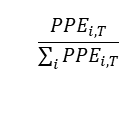 (4)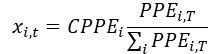 (5)MunicipioPersonas en Pobreza Extrema 2015Carencias Promedio de personas en pobreza extrema 2015(3)(4)(5)Acaponeta3,7363.443846240.0467391440.1609624260.043764726Ahuacatlán5923.332176580.0074062030.0246787750.006710012Amatlán de Cañas5273.231413220.0065930220.0213047770.005792642Compostela3,0463.475330840.0381069150.1324341350.036008054Huajicori5,4123.702852330.0677067040.2507079280.068165995Ixtlán del Río1,3563.397585190.0169642080.057637340.01567125Jala3,7183.422132140.0465139550.1591769020.043279253Xalisco1,2633.339526190.0158007330.0527669620.014347023Del Nayar23,9164.157370870.299200581.2438877760.33820569MunicipioInformación CONEVAL 2015Información CONEVAL 2015Desarrollo de la FórmulaDesarrollo de la FórmulaDesarrollo de la FórmulaMunicipio(1) PPEi,t(2) CPPEi,t(3)(4)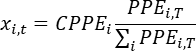 (5)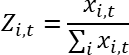 MunicipioPersonas en Pobreza Extrema 2015Carencias Promedio de personas en pobreza extrema 2015(3)(4)(5)Rosamorada2,6943.507486680.0337032260.1182136180.03214158Ruíz3,8113.612569720.047677430.1722380390.046830499San Blas3,6083.436785010.0451378030.1551289240.042178632San	Pedro Lagunillas3293.386294280.0041159470.0139378080.003789607Santa	María	del Oro1,4153.600925590.0177023260.0637447580.017331821Santiago Ixcuintla6,0003.371766420.0750628650.2530944480.068814875Tecuala1,7713.294416640.0221560560.0729912790.019845895Tepic7,8313.362459770.0979695490.3294186690.089566977Tuxpan1,4413.378785180.0180275980.0609113810.016561442La Yesca3,8053.631500430.0476023670.1728680160.047001786Bahía de Banderas3,6623.531702730.0458133690.1617991990.04399224TOTAL79,9331.0000000003.6779031611.00000000(6) FISMDF 2013 de la entidad(7) FISMDF 2020 de la entidad(8) IncrementoΔF2013, 2020$ 412,477,319.00$ 823,076,071.00$ 410,598,752.00(9) Municipio(10) ΔF2013,t:(11) Zi,t(12) Asignación Zi,t(multiplicado por factor 0.8)Acaponeta410,598,752.000.04376472614,375,793.63Ahuacatlán410,598,752.000.0067100122,204,098.11Amatlán de Cañas410,598,752.000.0057926421,902,761.35Compostela410,598,752.000.03600805411,827,889.59Huajicori410,598,752.000.06816599522,391,097.96Ixtlán del Río410,598,752.000.015671255,147,676.58Jala410,598,752.000.04327925314,216,325.85Xalisco410,598,752.000.0143470234,712,695.86Del Nayar410,598,752.000.33820569111,093,467.37Rosamorada410,598,752.000.0321415810,557,834.03Ruíz410,598,752.000.04683049915,382,835.48San Blas410,598,752.000.04217863213,854,794.96(9) Municipio(10) ΔF2013,t:(11) Zi,t(12) Asignación Zi,t(multiplicado por factor 0.8)San Pedro Lagunillas410,598,752.000.0037896071,244,806.38Santa María del Oro410,598,752.000.0173318215,693,139.12Santiago Ixcuintla410,598,752.000.0688148752,604,241.57Tecuala410,598,752.000.0198458956,518,959.65Tepic410,598,752.000.08956697729,420,871.30Tuxpan410,598,752.000.0165614425,440,086.06La Yesca410,598,752.000.04700178615,439,099.62Bahía de Banderas410,598,752.000.0439922414,450,527.14TOTAL1.000000000328,479,001.60MunicipiosInformación CONEVAL 2010 -2015Información CONEVAL 2010 -2015Desarrollo de la FórmulaDesarrollo de la FórmulaMunicipios(13) PPEi,t(14) PPEi,t(15)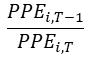 (16)MunicipiosPersonas en Pobreza Extrema 2010Personas en Pobreza Extrema 2015(15)(16)Acaponeta4,2153,7361.1282119910.044138196Ahuacatlán5615920.9476351350.037073623Amatlán de Cañas4665270.8842504740.034593872Compostela2,9833,0460.9793171370.038313094Huajicori5,3855,4120.9950110860.038927077Ixtlán del Río1,7211,3561.2691740410.04965295Jala4,6863,7181.260355030.04930793Xalisco1,6941,2631.341250990.052472762Del Nayar23,97923,9161.002634220.039225311Rosamorada5,5362,6942.0549368970.080393764Ruíz4,6233,8111.2130674360.047457933San Blas3,4763,6080.9634146340.037690952San	Pedro Lagunillas3333291.0121580550.039597905Santa	María	del Oro2,6921,4151.9024734980.074429052Santiago Ixcuintla8,9526,0001.4920000000.058370403Tecuala4,3431,7712.4522868440.095938989Tepic9,0987,8311.1617928740.045451956Tuxpan3,2361,4412.2456627340.087855388La Yesca2,7733,8050.7287779240.028511435Bahía de Banderas1,9283,6620.5264882580.020597407Total92,68079,93325.560899261.000000000Municipio(17) ΔF2013,t:(18) ei,t(20) Asignación ei,t(multiplicado por factor 0.2)Acaponeta410,598,752.000.0441381963,624,617.67Ahuacatlán410,598,752.000.0370736233,044,476.64Amatlán de Cañas410,598,752.000.0345938722,840,840.13Compostela410,598,752.000.0383130943,146,261.72Huajicori410,598,752.000.0389270773,196,681.82Ixtlán del Río410,598,752.000.049652954,077,487.82Jala410,598,752.000.049307934,049,154.90Xalisco410,598,752.000.0524727624,309,050.14Del Nayar410,598,752.000.0392253113,221,172.74Rosamorada410,598,752.000.0803937646,601,915.81Ruíz410,598,752.000.0474579333,897,233.59San Blas410,598,752.000.0376909523,095,171.59San Pedro Lagunillas410,598,752.000.0395979053,251,770.06Santa María del Oro410,598,752.000.0744290526,112,095.17Santiago Ixcuintla410,598,752.000.0583704034,793,362.95Tecuala410,598,752.000.0959389897,878,485.86Tepic410,598,752.000.0454519563,732,503.30Tuxpan410,598,752.000.0878553887,214,662.57La Yesca410,598,752.000.0285114352,341,351.95Bahía de Banderas410,598,752.000.0205974071,691,453.96TOTAL1.00000000082,119,750.40Municipio(20) Asignación Fi,2013Acaponeta23,911,410Ahuacatlán5,084,574Amatlán de Cañas3,463,025Compostela18,019,196Huajicori40,200,585Ixtlán del Río9,158,157Jala19,391,280Xalisco3,862,803Del Nayar85,699,051Rosamorada24,696,787Ruíz19,968,502San Blas10,345,715San Pedro Lagunillas2,383,669Santa María del Oro12,355,662Santiago Ixcuintla32,606,424Municipio(20) Asignación Fi,2013Tecuala13,915,430Tepic44,286,881Tuxpan6,847,644La Yesca28,823,406Bahía de Banderas7,457,118TOTAL412,477,319(21) Clave INEGI delmunicipio(22)Municipio (i)(23)Asignación2020 (Fi,2013)(24) Zi,t(25) ei,t(26) Asignación FISMDF 202018001Acaponeta23,911,41014,375,793.633,624,617.6741,911,821.3018002Ahuacatlán5,084,5742,204,098.113,044,476.6410,333,148.7618003Amatlán de Cañas3,463,0251,902,761.352,840,840.138,206,626.4818004Compostela18,019,19611,827,889.593,146,261.7232,993,347.3118005Huajicori40,200,58522,391,097.963,196,681.8265,788,364.7818006Ixtlán del Río9,158,1575,147,676.584,077,487.8218,383,321.4018007Jala19,391,28014,216,325.854,049,154.9037,656,760.7518008Xalisco3,862,8034,712,695.864,309,050.1412,884,549.0018009Del Nayar85,699,051111,093,467.373,221,172.74200,013,691.1118010Rosamorada24,696,78710,557,834.036,601,915.8141,856,536.8518011Ruíz19,968,50215,382,835.483,897,233.5939,248,571.0718012San Blas10,345,71513,854,794.963,095,171.5927,295,681.5518013San Pedro Lagunillas2,383,6691,244,806.383,251,770.06$6,880,245.4318014Santa Maríadel Oro12,355,6625,693,139.126,112,095.1724,160,896.2818015Santiago Ixcuintla32,606,42422,604,241.574,793,362.9560,004,028.5318016Tecuala13,915,4306,518,959.657,878,485.8628,312,875.5118017Tepic44,286,88129,420,871.303,732,503.3077,440,255.6018018Tuxpan6,847,6445,440,086.067,214,662.5719,502,392.6318019La Yesca28,823,40615,439,099.622,341,351.9546,603,857.5718020Bahía de Banderas7,457,11814,450,527.141,691,453.9623,599,099.10TOTAL412,477,319.00328,479,001.6082,119,750.40823,076,071.00(21) Clave INEGI del municipio(22) Municipio (i)(26) Asignación FISMDF 2020(27) Ajuste por redondeo a la asignación FISMDF202018001Acaponeta41,911,821.3041,911,82118002Ahuacatlán10,333,148.7610,333,14918003Amatlán de Cañas8,206,626.488,206,62618004Compostela32,993,347.3132,993,34718005Huajicori65,788,364.7865,788,36518006Ixtlán del Río18,383,321.4018,383,32118007Jala37,656,760.7537,656,76118008Xalisco12,884,549.0012,884,54918009Del Nayar200,013,691.11200,013,69018010Rosamorada41,856,536.8541,856,53718011Ruíz39,248,571.0739,248,57118012San Blas27,295,681.5527,295,68218013San Pedro Lagunillas6,880,245.436,880,24518014Santa María del Oro24,160,896.2824,160,89618015Santiago Ixcuintla60,004,028.5360,004,02918016Tecuala28,312,875.5128,312,87618017Tepic77,440,255.6077,440,25618018Tuxpan19,502,392.6319,502,39318019La Yesca46,603,857.5746,603,85818020Bahía de Banderas23,599,099.1023,599,099TOTAL823,076,071.00$823,076,071Cve. munMunicipioAsignación FISMDF 202018001Acaponeta41,911,82118002Ahuacatlán10,333,14918003Amatlán de Cañas8,206,62618004Compostela32,993,34718005Huajicori65,788,36518006Ixtlán del Río18,383,32118007Jala37,656,76118008Xalisco12,884,54918009Del Nayar200,013,690Cve. munMunicipioAsignación FISMDF 202018010Rosamorada41,856,53718011Ruíz39,248,57118012San Blas27,295,68218013San Pedro Lagunillas6,880,24518014Santa María del Oro24,160,89618015Santiago Ixcuintla60,004,02918016Tecuala28,312,87618017Tepic77,440,25618018Tuxpan19,502,39318019La Yesca46,603,85818020Bahía de Banderas23,599,099TotalTotal$823,076,071